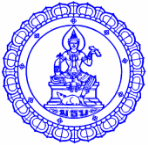 มหาวิทยาลัยธุรกิจบัณฑิตย์แบบฟอร์มขออนุมัติผลการสอบวัดความรู้ ( ISSUE 1-09-2017)หลักสูตรระดับปริญญาตรีรหัสวิชา ................................... ชื่อวิชา ................................................................................................  หลักสูตรผู้รับผิดชอบการจัดสอบ....................................................... สาขา .....................................................สังกัด วิทยาลัย/คณะ ...............................................................................................................................หมายเหตุ : รายวิชาที่จัดสอบวัดความรู้จะต้องเป็นไปตามรายวิชาที่ระบุในตารางที่ 4 ของแบบฟอร์มเทียบวิชาเรียนและโอนหน่วยกิตที่ได้รับอนุมัติแล้วเท่านั้นรายชื่อนักศึกษาที่สอบผ่านการจัดสอบวัดความรู้ และขออนุมัติผลการสอบจำนวน .............. คน  ดังนี้    ลงชื่อ     ......................................................			                               (				      )			                                     คณบดี/รองคณบดีฝ่ายวิชาการ			                                     ........... / ................ / .............No.เลขทะเบียนชื่อ-สกุลผลการสอบจากคะแนนเต็ม .............. คะแนนผลการสอบจากคะแนนเต็ม .............. คะแนนผลการสอบจากคะแนนเต็ม .............. คะแนนNo.เลขทะเบียนชื่อ-สกุลคะแนนที่ได้ผ่านไม่ผ่านสำหรับสายงานวิชาการผลการพิจารณา               อนุมัติ     ไม่อนุมัติ  เนื่องจาก..........................................................................       					         ลงชื่อ   ......................................................			                               (				      )			                   รองอธิการบดีสายงานวิชาการ/ผู้มีอำนาจทำการแทน			                                     ........... / ................ / .............